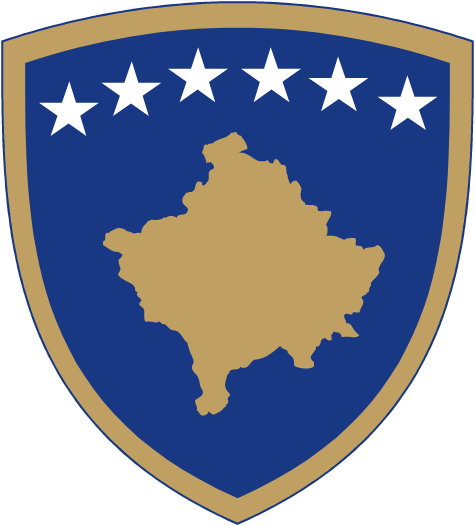 Republika e KosovësRepublika Kosova-Republic of KosovoQeveria –Vlada-GovernmentMinistria e Drejtësisë/Ministarstvo Pravde/Ministry of JusticeDOKUMENTI I KONSULTIMIT DRAFT-STRATEGJIA PËR DREJTËSINË TRANZICIONALE2023 – 2028Maj, 2023I. Përmbledhje e shkurtër e Projekt Strategjisë për Drejtësi Tranzicionale 2023–2028Me anë të këtij dokumenti strategjik synohet të vendoset një kornizë gjithëpërfshirëse për trajtimin e shkeljeve masive të të drejtave të njeriut dhe të drejtës humanitare ndërkombëtare që i shërben realizimit të të drejtave të viktimave dhe ndërtimit të një të ardhme paqësore. Vizioni i Kosovës për drejtësi tranzicionale është krijimi i një platforme strategjike përmes së cilës synohet realizimi i të drejtave të viktimave dhe shoqërisë për të vërtetën, reparacionet, drejtësinë dhe garantimin e mospersëritjes. Për realizimin e këtij vizioni, kjo Strategji parasheh marrjen e masave të ndryshme për arritjen e objektivave të drejtësisë tranzicionale përfshirë të drejtën për të ditur të vërtetën, të drejtën për drejtësi, të drejtën për reparacion dhe garanci të mos-përsëritjes për periudhën kohore 1989-2000. Përmes aktiviteteve të parashikuara me Planin e Veprimit, kjo Strategji synon:të mundësojë vendosjen e dialogut shoqëror në lidhje me të kaluarën, nëpërmes proceseve të drejtësisë alternative për të ardhur deri tek e vërteta;të sigurojë kushte të nevojshme, gjithëpërfshirëse drejt arritjes së drejtësisë për viktimat;të sigurojë përmbushjen e një procesi gjithëpërfshirës, transparent të përkrahjes shtetërore financiare e simbolike për viktimat duke pasur parasysh ndjeshmërinë gjinore.Duke njohur rolin qendror të viktimave dhe statusin e tyre të veçantë në hartimin dhe zbatimin e Strategjisë për Drejtësi Tranzicionale, Qeveria e Republikës së Kosovës mbetet e përkushtuar dhe e angazhuar për të vazhduar dialogun me viktimat, shoqërinë civile dhe të gjithë akteret relevant gjatë gjithë procesit të zbatimit të Strategjisë.Dokumentet zyrtare që autorizojnë përgatitjen e Strategjisë për Drejtësi Tranzicionale:Hartimi i Strategjisë për drejtësi tranzicionale 2023-2028 dhe Planit të saj të Veprimit për periudhën 2023-2025, bazohet në Programin e Qeverisë së Kosovës si dhe Planin Strategjik Operacional 2022-25 të Qeverisë/Ministrisë së Drejtësisë. Objektivat që synohet të arrihen me këtë StrategjiObjektivat që synohet të arrihen me draft Strategjinë janë: Zbulimi dhe publikimi i fakteve dhe rrethanave  për shkeljet masive të të drejtave të njeriut dhe të së drejtës humanitare ndërkombëtare;Luftimi i mosndëshkimit për shkeljet masive të të drejtave të njeriut dhe të së drejtës humanitare ndërkombëtare si çështje e drejtësisë për viktimat;Qasje e barabartë në reparacione për të gjitha viktimat e shkeljes së rëndë të të drejtave të njeriut; dheEliminimi i mundësive për përsëritjen e shkeljeve masive të së drejtave të njeriut nëpërmjet reformimit institucional.  Të gjitha objektivat strategjike i kanë objektivat e tyre specifike të cilat i kontribuojnë realizimit të objektivave të përcaktuara në këtë Strategji.II. Qëllimi i konsultimit publikQëllimi kyç i procesit të konsultimit publik konsiston në komunikimin e draft të Strategjisë me të gjitha akterët relevant përfshirë viktimat dhe përfaqësuesit e tyre, organizatat relevante të shoqërisë civile dhe ato ndërkombëtare, si dhe publikun e gjerë. Procesi i konsultimeve publike përfshin vendosjen e Draftit të Strategjisë për Drejtësi Tranzicionale në platformën elektronike për konsultimet publike, konsultimin përmes e-mailit dhe takimet direkte me palët e interesit që do t’i kontribuojnë këtij procesi.  Për shkak të ndjeshmërisë së temës dhe rolit qëndror të viktimave në hartimin e kësaj Strategjie, Grupi Punues do të zhvilloj gjithsej 30 fokus grupe dhe takime të tjera me viktimat dhe përfaqësuesit e tyre, me karakter të ndryshëm, me të gjitha komunitetet në Kosovë.Procesi i konsultimit paraprak për draft Strategjinë është zhvilluar nga data 1 deri me 22 gusht 2022. Gjatë kësaj periudhe, Grupi Punues për Hartimin e Strategjisë për Drejtësi Tranzicionale ka pranuar komente dhe rekomandime nga institucionet relevante dhe akterët e tjerë. Komentet dhe rekomandimet e dhëna janë adresuar nga Grupi Punues, dhe drafti i Strategjisë është përditësuar përshtatshmërisht. Temat e konsultimit dhe shqyrtimi i opsioneveKomentet dhe rekomandimet për draft Strategjinë mund të ofrohen për secilën çështje të trajtuar në kuadër të draft Strategjisë përmes Platformës Elektronike për konsultimet publike në pjesën ku ofrohen komentet e përgjithshme dhe specifike, ose përmes e-mailit në selvije.elezaj@rks-gov.net .  Ato gjithashtu mund të paraqiten më poshtë në përmbledhjen e temave të shqyrtuara të cilat kanë për synim të orientojnë palët e interesit, dhe kanë për qëllim të lehtësojnë procesin e konsultimit dhe identifikimin e çështjeve më kryesore për t’u komentuar.  Hapat që pasojnë procesin e konsultimitPas finalizimit të procesit të konsultimit publik të draft Strategjisë, kontributet e pranuara do të shqyrtohen nga Grupi Punues.  Si rezultat i punës së shqyrtimit të kontributeve dhe rekomandimeve të konsultimit do të përditësohet drafti i Strategjisë. Tutje, Ministria e Drejtësisë do të hartojë Raportin e Konsultimit i cili do të përfshijë informatat për procesin e konsultimit, palët e konsultuara, metodat e përdorura gjatë konsultimit dhe informatat e detajuara për ato, pjesëmarrjen e publikut në proces të konsultimit dhe komentet e pranuara. Në raport gjithashtu do të jepen informatat për secilin koment që është marrë parasysh, sqarime dhe arsyetimi për secilin koment që nuk është marrë parasysh. Raporti do të jetë i qasshëm për publikun brenda një kohe sa më të shkurtër pas përfundimit të procesit të konsultimit dhe finalizimit të draft Strategjisë. Ku dhe si duhet t’i dërgoni kontributet tuaja më shkrim Afati përfundimtar i dorëzimit të kontributit me shkrim në kuadër të procesit të konsultimit për Draft Strategjinë për Drejtësinë Tranzicionale, përmes platformës elektronike të konsultimeve publike është deri më ____ 2023 në e-mail adresën: selvije.elezaj@rks-gov.net . TEMAT E KONSULTIMIT Seksioni I: Të gjitha organizatat, shoqëria civile dhe publiku(Për listën e plotë të aktiviteteve ju lutem referojuni Planit të Veprimit)TEMAT E KONSULTIMIT Seksioni I: Të gjitha organizatat, shoqëria civile dhe publiku(Për listën e plotë të aktiviteteve ju lutem referojuni Planit të Veprimit)TEMAT E KONSULTIMIT Seksioni I: Të gjitha organizatat, shoqëria civile dhe publiku(Për listën e plotë të aktiviteteve ju lutem referojuni Planit të Veprimit)Temat e konsultimitOpsioniJu lutem komentoni mbi këto tema, por jo vetëm. Komentet e juaja mund ti ofroni  edhe lidhur me tema/aktivitete të tjera në Plan te Veprimit Tema 1: Zbulimi dhe publikimi i fakteve dhe rrethanave  për shkeljet masive të të drejtave të njeriut dhe të së drejtës humanitare ndërkombëtareDraft Strategjia synon zbulimin dhe publikimin për viktimat dhe shoqërinë të fakteve dhe rrethanave për shkeljet masive të të drejtave të njeriut.Kjo parashihet të bëhet përmes një numri të caktuar të aktiviteteve të parapara në Planin e Veprimit të draft Strategjisë, që kanë të bëjnë së pari me zbulimin e të gjitha fakteve për viktimat, familjet e tyre dhe shoqërinë për shkelje të rënda të të drejtave të njeriut dhe krime të tjera të kryera gjatë luftës. Këto aktivitete janë të orientuara kryesisht drejt publikut dhe stafit të institucioneve publike, dhe kanë të bëjnë me themelimin e Komisionit të së vërtetës, krijimin e mekanizmit institucional për dokumentimin e krimeve të kryera gjatë luftës në Kosovë, forcimin dhe intensifikimin e procesit të zbardhjes së fatit të personave të zhdukur, inicimin e procesit për sigurimin e dokumentacionit relevant nga organizatat ndërkombëtare, fuqizimin e iniciativave ekzistuese dhe të reja të shoqërisë civile për mbledhjen e fakteve dhe gjetjen e të vërtetës. Gjithashtu, për këtë temë, parashihet edhe bashkëpunim me Shoqërinë civile duke përfshirë individët, organizatat e shoqërisë civile dhe shoqatat e familjeve të personave të zhdukur në Kosovë, që janë palë kyçe në iniciativat e kërkimit të së vërtetës.Për listën e plotë të aktiviteteve ju lutem referojuni Planit të Veprimit.Tema 2: Luftimi i mosndëshkimit për shkeljet masive të të drejtave të njeriut dhe të së drejtës humanitare ndërkombëtare si çështje e drejtësisë për viktimatShteti ka për detyrë ligjore të hetojë, ndjekë penalisht dhe ndëshkojë autorët e shkeljeve të rënda të të drejtave të njeriut dhe krimeve ndërkombëtare, duke përfshirë krimet kundër njerëzimit, krimet e luftës dhe gjenocidin.Në draft Strategji është paraparë fuqizimi i sistemit të drejtësisë dhe ngritja e kapaciteteve të personelit  gjyqësorë për adresimin e rasteve të krimeve të luftës, rishikimi i kornizës ekzistuese ligjore në përputhje me standardet ndërkombëtare, rritja e bashkëpunimit rajonal dhe ndërkombëtarë në drejtësinë penale, mbështetja e viktimave në rastet kur zhvillohen gjykimet. Për më shumë, parashihet rritja e numrit të prokurorëve që merren me hetimin e krimeve të luftës, stafit të nevojshëm në Njësitin për Hetimin e Krimeve të Luftës në Policinë e Kosovës, krijimi i një fondi për mbështetje të viktimave në proceset penale, si dhe aktivitete trajnuese dhe të tjera të listuara në Planin e Veprimit në kuadër të Objektivit 2. Tema 3: Qasje e barabartë në reparacione për të gjitha viktimat e shkeljes së rëndë të të drejtave të njeriutE drejta për reparacione i referohet kthimit, kompensimit ose rehabilitimit që u jepet viktimave të shkeljeve të të drejtave të njeriut. Veprime të tilla synojnë të njohin dëmin e pësuar, të ruajnë dinjitetin dhe të mbështesin integrimin shoqëror. Kosova ka zhvilluar programe për mbështetjen financiare për viktimat e shkeljeve të të drejtave të njeriut dhe krimet e luftës. Institucionet e Kosovës përmes kësaj strategjie synojnë përmirësimin e programeve aktuale të mbështetjes shtetërore dhe krijimin e programeve të reja, sigurimi i mbështetjes financiare dhe psikosociale për të gjitha viktimat, ruajtja e kujtesës kolektive përmes memorializimit dhe inicimi i dialogut shoqëror. Për më tepër është paraparë ndryshimi dhe plotësimi i ligjit për statusin dhe të drejtat e dëshmorëve, invalidëve, veteranëve, Pjesëtarëve të Ushtrisë Çlirimtare të Kosovës dhe familjeve të tyre, ndryshimi dhe plotësimi i ligjit për Persona të Zhdukur, Hartimi i projektligjit për memorialët dhe datat memoriale, hartimi projektligjit për restutuimin e pronës, si dhe shumë aktivitete të tjera të listuara në Planin e Veprimit në kuadër të Objektivit 3. Tema 4: Eliminimi i mundësive për përsëritjen e shkeljeve masive të së drejtave të njeriut nëpërmjet reformimit institucional  Reforma institucionale është komponent qendrore e një kornize gjithëpërfshirëse të drejtësisë tranzicionale kur vendet përballen me një trashëgimi të shkeljeve masive të të drejtave të njeriut.Në thelb të kësaj objektive parashihet inicimi i lustracionit në institucionet publike, ndërtimi i kapaciteteve institucionale për drejtësi tranzicionale, përmirësimi i politikave publike nga perspektiva e drejtësisë tranzicionale: arsimi dhe kultura.Për më shumë, parashihet hartimi i projektligjit të lustrimit, krijimi i një programi të trajnimit për drejtësi tranzicionale, ndryshimi dhe përditësimi i kurrikulave në arsim, duke krijuar lëndë të veçanta apo integrimi i temave për drejtësi tranzicionale, organizimi i trajnimeve profesionale për mësimdhënsit në fushën e drejtësisë tranzicionale. 